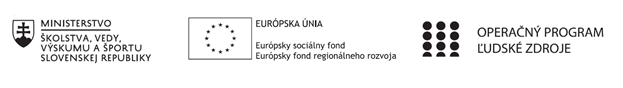 Správa o činnosti pedagogického klubu Príloha:Prezenčná listina zo stretnutia pedagogického klubuPokyny k vyplneniu Správy o činnosti pedagogického klubu:Prijímateľ vypracuje správu ku každému stretnutiu pedagogického klubu samostatne. Prílohou správy je prezenčná listina účastníkov stretnutia pedagogického klubu. V riadku Prioritná os – VzdelávanieV riadku špecifický cieľ – uvedie sa v zmysle zmluvy o poskytnutí nenávratného finančného príspevku (ďalej len "zmluva o NFP")V riadku Prijímateľ -  uvedie sa názov prijímateľa podľa zmluvy o poskytnutí nenávratného finančného príspevku V riadku Názov projektu -  uvedie sa úplný názov projektu podľa zmluvy NFP, nepoužíva sa skrátený názov projektu V riadku Kód projektu ITMS2014+ - uvedie sa kód projektu podľa zmluvy NFPV riadku Názov pedagogického klubu (ďalej aj „klub“) – uvedie sa  názov klubu V riadku Dátum stretnutia/zasadnutia klubu -  uvedie sa aktuálny dátum stretnutia daného klubu učiteľov, ktorý je totožný s dátumom na prezenčnej listineV riadku Miesto stretnutia  pedagogického klubu - uvedie sa miesto stretnutia daného klubu učiteľov, ktorý je totožný s miestom konania na prezenčnej listineV riadku Meno koordinátora pedagogického klubu – uvedie sa celé meno a priezvisko koordinátora klubuV riadku Odkaz na webové sídlo zverejnenej správy – uvedie sa odkaz / link na webovú stránku, kde je správa zverejnenáV riadku  Manažérske zhrnutie – uvedú sa kľúčové slová a stručné zhrnutie stretnutia klubuV riadku Hlavné body, témy stretnutia, zhrnutie priebehu stretnutia -  uvedú sa v bodoch hlavné témy, ktoré boli predmetom stretnutia. Zároveň sa stručne a výstižne popíše priebeh stretnutia klubuV riadku Závery o odporúčania –  uvedú sa závery a odporúčania k témam, ktoré boli predmetom stretnutia V riadku Vypracoval – uvedie sa celé meno a priezvisko osoby, ktorá správu o činnosti vypracovala  V riadku Dátum – uvedie sa dátum vypracovania správy o činnostiV riadku Podpis – osoba, ktorá správu o činnosti vypracovala sa vlastnoručne   podpíšeV riadku Schválil - uvedie sa celé meno a priezvisko osoby, ktorá správu schválila (koordinátor klubu/vedúci klubu učiteľov) V riadku Dátum – uvedie sa dátum schválenia správy o činnostiV riadku Podpis – osoba, ktorá správu o činnosti schválila sa vlastnoručne podpíše.Príloha správy o činnosti pedagogického klubu                                                                                             PREZENČNÁ LISTINAMiesto konania stretnutia: SSOŠ ELBA Smetanova 2, 080 05 PrešovDátum konania stretnutia: 7. december 2022Trvanie stretnutia: od 14:45hod.	do 17:45hod.	Zoznam účastníkov/členov pedagogického klubu:Meno prizvaných odborníkov/iných účastníkov, ktorí nie sú členmi pedagogického klubu  a podpis/y:Prioritná osVzdelávanieŠpecifický cieľ1.2.1 Zvýšiť kvalitu odborného vzdelávania a prípravy reflektujúc potreby trhu prácePrijímateľSúkromná stredná odborná škola – ELBA, Smetanova 2, PrešovNázov projektuVzdelávanie 4.0 – prepojenie teórie s praxouKód projektu  ITMS2014+312011ADL9Názov pedagogického klubu Pedagogický klub „podnikavý človek“ – aktívny občan, prierezové témy.Dátum stretnutia  pedagogického klubu7.december 2022Miesto stretnutia  pedagogického klubuSSOŠ Smetanova 2, 080 01 PrešovMeno koordinátora pedagogického klubuIng.  Valéria JurčováOdkaz na webové sídlo zverejnenej správyhttps://ssoselba.edupage.org/a/pedagogicky-klub-c-2?eqa=dGV4dD10ZXh0L3RleHQzNCZzdWJwYWdlPTE%3DManažérske zhrnutie:Cieľom stretnutia nášho klubu bola organizácia „podnikateľského inkubátora“ v rámci ktorého sme zdieľali nápady a predstavili kreativitu členov pedagogického klubu. Spoločne sme sa zameriavali na diskusiu, ktorá sa koncentrovala na tému zvyšovania úrovne podnikateľských vedomostí. Na záver stretnutia sme tvorili pedagogické odporúčanie.Kľúčové slová: podnikateľské kompetencie, rozvoj podnikavosti, prepojenie teórie s praxou.Hlavné body, témy stretnutia, zhrnutie priebehu stretnutia: Hlavné body:Úvodná diskusia.Analýza OPS.Medzigeneračná diskusia.Záver.Témy: kreativita, opsProgram stretnutia:Úvodná diskusia – od otázky k otázke.Spoločná analýza OPS – skladačkové učenie sa.Medzigeneračná výmena skúseností– metóda lodnej porady.Záver a tvorba pedagogického odporúčania.Závery a odporúčania:V rámci medzigeneračnej výmeny OPS sme zdieľali metódy aktívneho učenia, ktoré úspešne aplikujeme.Odporúčame tieto aktivity:Zoraďovanie nápadov (Card Ranking) Taxonomická úroveň: tvoriť, analyzovať Využitie: usporiadanie podnikateľských nápadov, reflexia Charakteristika metódy Aktivita vhodná pre skupinu. Žiaci sformulujú k téme danej učiteľom súbor návrhov, ktoré napíšu na kartičky a tie zoraďujú pod seba podľa dôležitosti od najdôležitejšej po najmenej dôležitú. Príklad Ako zvýšiť svoje šance na trhu práce?Aké sú najdôležitejšie spôsobilostí pre zamestnanca  v období priemyslu 4.0?Ako efektívne riadiť malý podnik?Diamantové triedenie (Diamond Ranking) Aktivita je veľmi podobná ako pri zoraďovaní myšlienok/ nápadov, návrhov, ale žiaci vytvoria a usporiadajú 9 hlavných myšlienok tak, že na prvé miesto obrazu, ktorý vytvoria, dajú jednu kartičku s najdôležitejšou myšlienkou, potom dve menej dôležité, potom tri ešte menej dôležité, potom ďalšie dve a nakoniec poslednú najmenej dôležitú myšlienku. Vytvorený obrazec má tvar diamantu.Kreatívna maticaTaxonómia: tvoriť, hodnotiť
Využitie: sumarizácia učiva, vzájomné prepojenia, usporiadanie vedomostí Charakteristika metódy Aktivita rozvíja tvorivosť, rozmýšľanie, rozhodovanie, riešenie problémov a spoluprácu žiakov. Učiteľ pripraví pre žiakov maticu s možnosťami kombinovania. Žiaci vyberajú najpravdepodobnejšie riešenie a môžu aj najnepravdepodobnejšie riešenie. Vhodné je pre prácu v skupine, kde môžu spoločne diskutovať o rozhodnutiach. Cornellov systém písania poznámok (The Cornell Note-taking System) Taxonomická úroveň: porozumieť, analyzovať
Využitie: počas vyučovacej hodiny ako individuálna činnosť žiakov Charakteristika metódy Písanie poznámok je kognitívny proces, ktorým získavame, integrujeme, syntetizujeme a transformujeme informácie, ktoré môžu byť neskôr revidované alebo obnovované. Písanie poznámok je efektívne spájať s podčiarkovaním, alebo zvýrazňovaním textu a písaním zhrnutia. Postup:fakty, myšlienky, krátke vety zaznamenávať do pravej časti tabuľky.po hodine sumarizovať poznámky v podobe kľúčových slov, fráz, otázok do stĺpca 1vysvetliť vlastnými slovami kľúčové zápisy v stĺpci 1reflexia, odpovede na vytvorené otázkyzhrnutie informácií spracovať písomne do časti 3.Odporúčame vyššie uvedené metódy k implementácii do pedagogického procesu.Vypracoval (meno, priezvisko)Ing. Valéria JurčováDátum7. december 2022PodpisSchválil (meno, priezvisko)Mgr. Romana Birošová, MBADátum7. december 2022PodpisPrioritná os:VzdelávanieŠpecifický cieľ:1.2.1. Zvýšiť kvalitu odborného vzdelávania a prípravy reflektujúc potreby trhu prácePrijímateľ:Súkromná stredná odborná škola ELBA Smetanova 2080 05 PrešovNázov projektu:Vzdelávanie 4.0 – prepojenie teórie s praxouKód ITMS projektu:312010ADL9Názov pedagogického klubu:Pedagogický klub „podnikavý človek“ – aktívny občan, prierezové témyč.Meno a priezviskoPodpisInštitúcia1.Miriam Šmajdová rod. BezegováSSOŠ ELBA Smetanova 2 Prešov2.Valéria JurčováSSOŠ ELBA Smetanova 2 Prešov3.Ľudmila LendackáSSOŠ ELBA Smetanova 2 Prešov4.Iryna LeshkoSSOŠ ELBA Smetanova 2 Prešov5.Eduardo SosaSSOŠ ELBA Smetanova 2 Prešovč.Meno a priezviskoPodpisInštitúcia